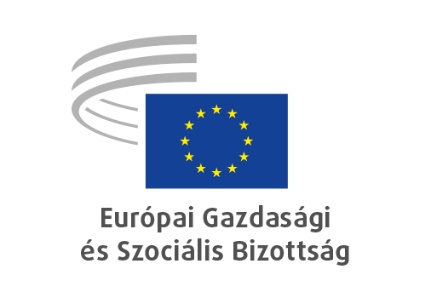 Brüsszel, 2022. március 17.GAZDASÁGI ÉS MONETÁRIS UNIÓ, GAZDASÁGI ÉS TÁRSADALMI KOHÉZIÓA 21. század társasági adózásaFőbb pontokAz EGSZB:üdvözli az Európai Bizottság régóta várt kezdeményezését a 21. századi társasági adózási stratégiáról. Az EGSZB határozottan támogatja és nagyra értékeli, hogy az Európai Bizottság összehangolja munkáját a nemzetközi tárgyalásokkal és megállapodásokkal,arra biztatja az Európai Bizottságot, hogy folytassa a helyreállítási stratégiát támogató igazságos és egyszerű adózásra irányuló cselekvési terv végrehajtását, figyelembe véve az EGSZB véleményét a méltányos és egyszerű adózásra vonatkozó intézkedéscsomagról.üdvözli, hogy a G20-ak pénzügyminiszterei jóváhagyták a 2021. október 8-án, az inkluzív keret 140 országából 136 által aláírt megállapodást, melynek célja egy globális és konszenzuson alapuló megoldáscsomag kidolgozása az adóztatási jogok országok közötti elosztásának módjáról,rámutat az ilyen ambiciózus célkitűzések összetettségének következményeire, és az 1. és 2. pillér egységes, globálisan összehangolt és koordinált végrehajtását szorgalmazza,hangsúlyozza, hogy az adócsomagot mind az Unióban, mind pedig a főbb kereskedelmi partnerországokban egyszerre kell bevezetni. Ha az 1. pillér nem kerül egyidejűleg bevezetésre az Egyesült Államokban és más jelentős kereskedelmi partnerországokban, az európai vállalkozások versenyhátrányba kerülhetnek,hangsúlyozza annak fontosságát, hogy Európában pontosan ugyanazok a szabályok lépjenek életbe a 2. pillérre és a tényleges társasági minimumadóra vonatkozóan, mint a globális megállapodásban kidolgozott komplex szabályok. A tagállamoknak ezért elegendő időt kell hagyniuk arra, hogy az irányelv elfogadása előtt rendelkezésre álljon a végleges, elfogadott szöveg,támogatja az Európai Bizottságot a pénzmosást, a magánszemélyek és vállalatok agresszív adótervezését és az adókijátszást célzó fedőcégekkel folytatott visszaélések elleni küzdelemben. Az EGSZB várja, hogy kifejthesse véleményét a fedőcégekkel folytatott visszaélésekkel foglalkozó konkrét javaslatról,üdvözli az Európai Bizottság kezdeményezését a hitelfinanszírozás adóelőnyét csökkentő támogatás (DEBRA) létrehozására. Az új környezetbarát technológiákba történő beruházások komoly kockázatot jelentenek a befektető számára. Ilyen helyzetekben a tőkefinanszírozás különösen fontos, és az adórendszerekbe beépített, a tőkefinanszírozással szembeni alapvető előítéletet kezelni kell,üdvözli a Vállalkozás Európában: Társaságiadó-keretet (BEFIT), amely egységes társasági adózási szabálykönyvet tartalmaz, és várja, hogy megvizsgálhassa a részletes javaslatot,arra ösztönzi az Európai Bizottságot, hogy a társasági adózásra vonatkozó stratégia szerves részeként foglalkozzon a határokon átnyúló távmunka helyzetével,arra ösztönzi az Európai Bizottságot, hogy vizsgálja felül a hozzáadottértékadó-rendszer alkalmazási körét.A Szolvencia II. irányelv felülvizsgálataFőbb pontokAz EGSZB:egyetért azzal, hogy bevált a Szolvencia II. keretrendszer. Mindazonáltal az államadósság-válság tapasztalatai, a kamatlábakat alacsony szinten tartó politika, a Covid19-világjárvány első hatásai és annak tudata, hogy más válságok is jönnek még, szükségessé teszik a szabályozási keret kiigazítását,határozottan üdvözli, hogy az Európai Bizottság foglalkozik a biztosítási ágazat rendszerszintű kockázatainak kérdésével. Változik a biztosítók kockázati profilja,rámutat, hogy az éghajlati válság fényében a biztosítási ágazatnak különösen nagy kihívást jelent az éghajlatváltozás hatásai elleni és az újabb környezeti kockázatok elleni biztosítás,rámutat, hogy a biztosítók számára a befektetői szerepvállalásuk is nagyobb kockázatot jelent. Különösen az éghajlatváltozással kapcsolatos dologi, felelősségi és átmeneti kockázatokat nem értékelik megfelelően,támogatja az Európai Bizottságot abban a törekvésében, hogy olyan szabályozási keretet hozzon létre, amelyben a biztosítási ágazat befektetőként (még) nagyobb szerepet játszik a fenntartható gazdaságra való átállás finanszírozásában, valamint a Covid19‑járvány következményei és az éghajlatváltozás elleni küzdelemben,ugyanakkor hangsúlyozza, hogy a civil társadalomnak komoly érdeke fűződik a pénzügyi ágazat stabilitásához, és kéri, hogy a biztosítási ágazatban garantálják a szilárd tőkemegfelelést és a kockázatokra való felkészülést,végezetül kijelenti, hogy a biztosítási ágazat instabilitása jelentősen hátráltatná az éghajlati válság kezelésére és a világjárvány leküzdésére irányuló erőfeszítéseket.2022. évi éves fenntartható növekedési jelentésFőbb pontokAz EGSZB:az uniós egészségpolitika terén előrelátó együttműködést szorgalmaz, valamint kéri az átoltottság növelését és egy globális megközelítés elfogadását annak érdekében, hogy uniós szinten nyílt vitát lehessen folytatni a TRIPS-megállapodás alóli ideiglenes és önkéntes mentességről,jólétközpontú politikát szorgalmaz, és támogatja az EU „versenyképes fenntarthatóság” programját. Ennek négy dimenzióját – a környezeti fenntarthatóságot, a termelékenységet, a méltányosságot és a makrogazdasági stabilitást – a versenyképességgel együtt egyenrangúként kell kezelni az elérni kívánt erősítő hatások megvalósítása és a sikeres átalakulás érdekében,úgy véli, hogy minél gyengébb a parlamentek, a szociális partnerek és más civil szervezetek részvétele, annál valószínűbb, hogy nőnek az egyenlőtlenségek és csökken az elfogadottság, különös tekintettel a gazdaság klímasemlegesség elérése érdekében történő átalakítására,hangsúlyozza, hogy biztosítani kell az átállással kapcsolatos erőfeszítések és az azzal járó haszon méltányos elosztását, a szilárd üzleti környezetet, valamint az erős ipari értékláncok megőrzését Európában, és kéri Európa ipari vezetőit, hogy törekedjenek a fenntarthatóságra,úgy véli, hogy a méltányos termelékenységi megközelítés hosszú távon a versenyképesség és a felzárkózás kritikus fontosságú mozgatórugója, és megfelelő javaslatokat sürget abban a tekintetben, hogy hogyan lehet garantálni a Szerződések által nem védett nemzeti szabályokat, mivel az alapvető szociális és munkajogok nem képezik részét a belső piac alkotmányosan védett szabadságainak,teljes mértékben egyetért azzal, hogy a tagállamoknak fokozniuk kell erőfeszítéseiket oktatási és képzési rendszereikben a tanulási eredmények javítása érdekében, és hogy biztosítani kell az egész életen át tartó tanuláshoz való hozzáférést,arra kéri az Európai Bizottságot, hogy alaposan vizsgálja meg a többéves pénzügyi keret (MFF) és a Next Generation EU (NGEU) keretében teljesített kifizetések elosztási hatásait, és biztosítsa ezek hozzájárulását a zöldebb és digitalizált gazdaság kialakulásához, valamint a társadalmi felzárkózáshoz,óva int az olyan politikák előmozdításától, amelyek csökkentik a szociális, oktatási és egészségügyi kiadásokkal kapcsolatos folyó kiadásokat, és méltányos bevételi politikákat sürget,bár a makrogazdasági egyensúlyhiány kezelésére szolgáló eljárás keretében végzett felügyelet nem vette kellőképpen figyelembe az újonnan felmerülő gazdasági kihívások közötti kölcsönhatásokat, az EGSZB kéri a társadalmi egyensúlyhiányok nyomon követését is,úgy látja, hogy a gazdaságpolitika új szakaszába lépünk, és a kibontakozó 2022. évi európai szemeszter lehetőséget ad a gazdasági, környezeti és társadalmi fenntarthatóság fokozására, és hangsúlyozza, hogy a versenyképes fenntarthatósági menetrend kiegyensúlyozott megközelítésének meg kell jelennie a soron következő országspecifikus ajánlásokban; a szociális partnerek és a szervezett civil társadalom fokozott bevonása már régóta esedékes,hangsúlyozza, hogy továbbra sem világos, hogy ez mennyiben fog ténylegesen tükröződni az országspecifikus ajánlásokban és a helyreállítási és rezilienciaépítési tervekben, jóllehet a szociális jogok európai pillérének elveire való fokozott összpontosítás üdvözlendő,úgy véli, hogy a gazdasági kormányzást oly módon kell integrálni az európai szemeszter folyamatába, hogy biztosítva legyen a parlamentek, a szociális partnerek és a szervezett civil társadalom demokratikus részvétele.A Csatorna-alagút francia termináljában található vámmentes üzletekAz EGSZB megfelelőnek tartja a 2008/118/EK irányelvnek és az (EU) 2020/262 irányelvnek (átdolgozás) a Csatorna-alagút francia termináljában található vámmentes üzletek tekintetében történő módosításáról szóló tanácsi irányelvre irányuló javaslat tartalmát, és részéről további megjegyzést nem kíván hozzáfűzni.FOGLALKOZTATÁS- ÉS SZOCIÁLPOLITIKA, UNIÓS POLGÁRSÁGAz Egészségügyi Szükséghelyzet-felkészültségi és -reagálási Hatóság (HERA) bevezetéseFőbb pontokAz EGSZB:üdvözli, hogy az Európai Bizottság gyorsan létrehozta a HERA-t, de emlékeztet a demokrácia és az egészség terén megvalósuló egyenlőség megőrzésének fontosságára. Az EGSZB-t különösen aggasztja, hogy a HERA igen korlátozott szerepet szán az Európai Parlamentnek, a regionális önkormányzatoknak, az egészségbiztosítási szerveknek és a civil társadalmi szervezeteknek, beleértve a szociális partnereket, például az egészségügyi ágazatban dolgozókat képviselő szakszervezeteket, valamint a népegészségügyi, beteg- és egyenlőségi szervezeteket, a szolgáltatókat, a nonprofit infrastruktúrát és a nem kereskedelmi kutatóintézeteket. Az EGSZB úgy véli, hogy ezeknek az érdekelteknek aktív szerepet kell kapniuk a HERA munkájában,kéri az Európai Bizottságot, hogy biztosítsa az Európai Parlament, a szociális partnerek és a civil társadalmi szervezetek érdemi bevonását a HERA tanácsába és tanácsadó fórumába, és kéri, hogy a tanácsadó fórumon belül hozzanak létre egy alcsoportot, amely egyenrangú a közös ipari együttműködési fórummal. Az EGSZB-nek és a Régiók Bizottságának helyet kellene kapnia ebben az alcsoportban,azt ajánlja, hogy fordítsanak nagyobb figyelmet a HERA részére elkülönített, illetve általa és rajta keresztül elköltött források teljes átláthatóságának biztosítására, a nyílt szerződéskötésre és arra, hogy a civil társadalom részt vehessen a hatóság pénzügyeinek felügyeletében,úgy véli, hogy a HERA-nak biztosítania kellene a népegészségügyi vészhelyzetek megelőzésével és az azokra való reagálással kapcsolatos kommunikációs kampányok jobb koordinációját, többek között azáltal, hogy a leginkább veszélyeztetett személyeket célozza meg, és együttműködik a helyi önkormányzatokkal, többek között a tudományos és a védőoltásokkal kapcsolatos ismeretterjesztéssel és képzéssel kapcsolatban,úgy véli, hogy a HERA-nak fontos szerepet kell játszania a határokon át terjedő egészségügyi veszélyek és világjárványok elleni globális fellépésben, és arra kéri az Európai Bizottságot, hogy európai szinten vezessen nyílt vitát egy ideiglenes és önkéntes TRIPS-mentességről, amely a Covid19 elleni védőoltásra, kezelésekre és tesztekre vonatkozna. Ennek célja, hogy lehetővé váljon a globális oltóanyaggyártás felfuttatása és a költségek csökkentése, és ezáltal a világ minden táján biztosítható legyen az emberek számára a hozzáférés,azt ajánlja, hogy a 2025-ös felülvizsgálat során az Európai Bizottság fontolja meg, hogy a HERA-t az Európai Bizottságon kívüli, független hatósággá alakítsa át. Ezt a civil társadalmi szervezetekkel, köztük a szociális partnerekkel folytatott konzultációt követően, egy olyan jogalkotási eljárás révén kellene megtenni, amelyben az Európai Parlament társjogalkotóként vesz részt,arra kéri az Európai Bizottságot, hogy biztosítsa, hogy a HERA finanszírozására szánt források előteremtése ne eredményezze az EU az egészségügyért program egyéb célkitűzéseire, különösen a rákellenes tervre irányuló beruházások csökkenését.A demokrácia és a választások integritásának megerősítéséről szóló csomagFőbb pontokA demokrácia és a választások integritásának megerősítéséről szóló csomagot az Európai Bizottság 2021. november 25-én adta ki. Az EGSZB-t a csomag két jogalkotási összetevőjéről kérték fel véleményalkotásra, ezek: az európai politikai pártok és az európai politikai alapítványok jogállásáról és finanszírozásáról szóló rendelet felülvizsgálata, illetve a politikai reklám átláthatóságáról és targetálásáról szóló rendeletjavaslat.Az EGSZB:üdvözli a csomag céljait és motivációját, ugyanakkor azt javasolja, hogy ambiciózusabban lépjenek fel a rendeletekben, és azokat a lehető leghamarabb hajtsák végre,további intézkedéseket javasol a polgárok tudatos politikai részvételének és a civil társadalom szerepének előmozdítására az átlátható, hozzáférhető és becsületes politikai tevékenységek biztosításában,támogatja, hogy a politikai kampányhoz kapcsolódó valamennyi szempont bekerüljön a választási csomagba, többek között azáltal, hogy nagyobb hangsúlyt helyeznek a dezinformáció elleni küzdelemre.A csomag egyes aspektusait illetően:A politikai hirdetések átláthatóságával és targetálásával kapcsolatban az EGSZB konkrét javításokat javasol, egyebek mellett a politikai hirdetések tág, de egyértelmű meghatározását; a jogellenes magatartásra vonatkozó szankciók alkalmazási körének kiterjesztését; a nem uniós szereplők befolyásgyakorlási lehetőségeinek korlátozását; az egyén online vagy offline magatartására vonatkozó információk átfogó nyomon követésén és feldolgozásán alapuló célzott politikai hirdetések tilalmát; a politikai hirdetésekben a személyes adatok feldolgozásával járó targetálási és felerősítési technikák korlátozását vagy megszüntetését; az érzékeny személyes adatok különleges kategóriáin alapuló targetálás teljes tilalmát stb.Az európai politikai pártok és az európai politikai alapítványok jogállásával és finanszírozásával kapcsolatban az EGSZB a következő konkrét javaslatokat ajánlja: a nemek egyensúlyára vonatkozó normák megerősítése; a megkülönböztetés elleni küzdelem és az emberi jogok előmozdítása; a pártoknak nyújtott, EU-n kívüli országokból származó adományok korlátozása, az uniós pártok részvételének korlátozása a nemzeti népszavazási kampányokban stb.A reziliencia, illetve a civil társadalom választási folyamatokban betöltött szerepének megerősítése kapcsán az EGSZB a következőket kéri: éves rendezvény szervezése a bevált gyakorlatok megosztása céljából, továbbá éves terv kidolgozása a demokrácia, a részvétel és a civil párbeszéd megerősítésére, valamint az EUSZ 11. cikkének végrehajtására; a civil társadalom finanszírozásának támogatása, többek között pártatlan és inkluzív, a választási részvétel növelését célzó kampányok lebonyolítására; a fennmaradó akadályok felszámolása és a választásokon való inkluzív részvétel biztosítása, többek között a mobilis polgárok és a fogyatékossággal élő uniós polgárok számára; az európai parlamenti választások feltételeire vonatkozó jogszabályok harmonizálása stb.A Covid19 hatása az alapvető jogokra és a jogállamiságra az EU-ban és a demokrácia jövőjeFőbb pontokAz EGSZB mély aggodalmának ad hangot amiatt, hogy a Covid19 milyen módon hat az Unióban és a világban élő emberek életére, biztonságára, jólétére és méltóságára.Az uniós és tagállami válaszlépéseknek foglalkozniuk kell az európai egészségügyi infrastruktúra rendszerszintű sebezhetőségeivel. Az Uniónak a válság utáni méltányos és széles körű helyreállítás érdekében össze kell hangolnia szakpolitikáit, stratégiáit és programjait, célul tűzve ki az egészségügyi, szociális, gazdasági és demokratikus normák terén a felzárkózás megvalósítását.Az EU olyan közös európai értékekre épül, amelyek semmilyen körülmények között nem képezhetik alku tárgyát. Ezekről akkor sem szabad megfeledkezni, amikor az EU és tagállamai szükséghelyzettel, és abból következően gazdasági, társadalmi és oktatásügyi kihívásokkal szembesülnek. A jelenlegi válságra gyors választ kell adni, és ez bizonyos kivételes és időben korlátozott intézkedéseket tesz szükségessé. Ezek azonban nem sérthetik a jogállamiságot és nem sodorhatják veszélybe a demokráciát, a hatalmi ágak szétválasztását és az európai lakosok alapvető jogait.A Next Generation EU keretében tett erőfeszítések kapcsán az EGSZB megismétli, hogy támogatja gazdasági korrekciós intézkedések alkalmazását azon tagállamok tekintetében, amelyek súlyosan és tartósan megsértik a 2. cikkben meghatározott értékeket.Az uniós intézményeknek és a tagállami kormányoknak a társadalmi és polgári párbeszéd meglévő intézményi kereteit kihasználva teljes mértékben be kell vonniuk a civil társadalmi szervezeteket és a szociális partnereket.A kormányoknak egyértelműen meg kell határozniuk intézkedéseik jogalapját. A Covid19-hez kapcsolódó szabályoknak és szakpolitikáknak a lehetőségekhez mérten egyértelműnek, koherensnek és következetesnek kell lenniük, és azokról időben tájékoztatást kell nyújtani; emellett szabályok és intézkedések kidolgozása érdekében konzultáció formájában be kell vonni a civil társadalmat, beleértve a szociális partnereket is; a szabályokat és intézkedéseket pedig tényeken alapuló indoklással kell ellátni.Elő kell írni, hogy a világjárvánnyal összefüggésben hozott intézkedések bevezetésével megbízott kormánytagok rendszeresen jelentést tegyenek a parlamentnek. Az államoknak biztosítaniuk kell az igazságszolgáltatáshoz való hozzáférést, mégpedig azáltal, hogy garantálják a független igazságszolgáltatást, valamint lehetővé teszik a bíróságok számára az online és távoli munkavégzést amellett, hogy támogatást nyújtanak a kiszolgáltatott peres felek, tanúk, illetve a büntetőjogi és polgári jogi eljárás alatt álló személyek számára.Az EGSZB kiemeli a demokrácia, a jogállamiság és az alapvető jogok védelme, valamint a szociális jogok európai pillérének végrehajtása közötti kapcsolatot. A szociális jogok európai pillérére vonatkozó cselekvési terv végrehajtásának nyomon követése során figyelembe kell venni a világjárvány hatásait.A kiszolgáltatott helyzetben lévő lakosság támogatását prioritásként kell kezelni, összhangban a „senkit nem hagyunk hátra” elvvel, és kiemelt figyelmet kell fordítani a kiszolgáltatott munkavállalókra és a szociális jogok európai pillérében foglalt, a minimáljövedelemre vonatkozó 14. elv teljesítésére.Az EGSZB úgy véli, hogy az európai demokráciáról szóló cselekvési tervnek egy, a demokrácia és az alapvető jogok oktatásának előmozdítására irányuló nagyszabású kezdeményezést is tartalmaznia kell. A kezdeményezésnek inkluzívnak kell lennie, minden polgárt meg kell céloznia, különösen a fiatalokra összpontosítva.KÖZLEKEDÉS, ENERGIA, INFRASTRUKTÚRA ÉS INFORMÁCIÓS TÁRSADALOMA tengeri és belvízi közlekedés ökologizálásával kapcsolatos társadalmi kihívásokFőbb pontokAz EGSZB megerősíti, hogy azonosul a TEN/751 – „»FuelEU« tengerészeti kezdeményezés” és a TEN/752 – „NAIADES III” című vélemények következtetéseivel és ajánlásaival.Ezeken a területeken „[e] cél eléréséhez a tengeri klaszter és az ellátási lánc valamennyi érdekelt felének szorosan együtt kell működnie”.Ugyanígy szükség van az intermodális terminálok létrehozásához fűződő érdekre, amelynek köszönhetően lehetővé válik az életminőség javításához hozzájáruló belvízi hajózás városokon belüli fejlesztése.Az EGSZB úgy véli, hogy a tengeri és folyami közlekedés környezetbarátabbá tétele során kötelező módon figyelembe kell venni a hajózási tengelyek vagy kikötők közelében élő lakosság egészségét és életminőségét.Ennélfogva a kikötői hatóságoknak, a területi önkormányzatoknak és a szállítás szereplőinek egymással együttműködve újra kell gondolniuk a város, a kikötők és a szállítás szereplői közötti viszonyokat. A környezetbarátabbá tétel felé történő átmenetet csak a munkavállalókat célzó megfelelő képzések bevezetését követően lehet fontolóra venni.Ezek az ajánlások teljes mértékben a kék gazdaság jövőbeli értékteremtését szolgálják.EnergiaárakFőbb pontokAz EU jó úton halad a 2030-as éghajlat-politikai célok elérése felé, amelyek 2050-re elvezetnek bennünket a klímasemleges gazdaság megvalósításához. Az átálláshoz szükséges hatalmas beruházások mellett a teljes energia-ökoszisztéma kiigazítására is szükség van. A fosszilis és – néhány tagállamban – a nukleáris energia elhagyására való törekvés mellett olyan helyzet állt elő, amely szűkíti az egyéb források rendelkezésre állását, és fokozza a néhány megmaradó forrástól való függőséget. Ez sebezhetőbbé teszi az európai energiarendszert, főként az árak ingadozása tekintetében, és a stabil és kiszámítható energiaár-környezet biztosítása érdekében gyors reagálást tesz szükségessé.A jelenlegi energiaár-válság nem sújtaná ennyire súlyosan az európai polgárokat és vállalatokat, ha Európa nem függene ennyire a fosszilis tüzelőanyagok behozatalától. Egyes országok geopolitikai célokból kihasználják ezt a függőséget. Ennek pedig az európai vállalkozások és fogyasztók isszák meg a levét. A legtöbb tagállamnak még mindig nem sikerült csökkentenie ezt a függőséget, jóllehet az Európai Bizottság – egyebek, például a fogyasztóközpontú energiarendszer mellett – ezt is az energiaunió egyik stratégiai célkitűzéseként határozza meg. Az európai energiapolitika mindkét szempontból messze elmarad saját ambícióitól.Széles körben elismert, hogy a villamosítás az európai dekarbonizációs célkitűzések elérésének kulcsfontosságú eszköze; a növekvő villamosítási igények miatt pedig Európának jelentős beruházásokra van szüksége a fenntartható, nulla és alacsony szén-dioxid-kibocsátású energiaforrásokba. Ez rámutat arra, hogy mindent meg kell tenni a megújuló energiák arányának növelése érdekében, ami árcsökkentő hatással járhat, és minden bizonnyal növelni fogja az EU energiaügyi autonómiáját.A nemzeti szabályozó hatóságoknak aktív szerepet kell játszaniuk mindenféle fogyasztói aggályok kezelésében, és a jelenlegi magas árfekvésű időszakban proaktívan tájékoztatniuk kell a fogyasztókat fennálló jogaikról. Hasonlóképpen a szolgáltatókat ösztönözni kell arra, hogy a tarifák meghatározásakor továbbra is mindig kínáljanak a fogyasztók számára fix tarifákat, és ne csak úgynevezett „változó” tarifákat, amelyek a tőzsdei fejleményeket tükrözik.Az EGSZB nagyra értékeli a közvetlen pénzügyi támogatást, valamint az adóalapú eszközöket, mivel ezek a leghatékonyabb és azonnal bevethető intézkedések a kiszolgáltatott helyzetű fogyasztók támogatására. Ugyanakkor támogatja az egyes országok tényleges körülményeire reagáló, egyedi tagállami megoldások kialakítását.Az új európai BauhausFőbb pontokAz EGSZB:üdvözli, hogy az Európai Bizottság elfogadta az „új európai Bauhaus” koncepcióját kezdeményező közleményt, amelynek fő törekvése, hogy szép, fenntartható és inkluzív, mindenki számára hozzáférhető és megfizethető tereket és életmódokat hozzon létre, különösen az éghajlati válságra való tekintettel. Az EGSZB üdvözli azt a javaslatot, hogy az Európai Unió meglévő kezdeményezéseit vonják be egy sor új, az új európai Bauhaust megcélzó intézkedésbe és finanszírozásba, hogy a területek, az európai polgárok, az életterük és a lakóhelyük közvetlen közelében tesztelhessék a „jobb mindennapi élet felépítéséhez” szükséges szakpolitikákat és eszközöket,szeretne aktívan közreműködni az Európai Bizottság által támogatott részvételi eljárásban és az „új európai Bauhaus” mozgalom végrehajtásában oly módon, hogy fenntartsa a párbeszédet a polgárokkal és a civil társadalommal mindennapi problémáik megoldása és életminőségük javítása érdekében. Mindenekelőtt úgy véli, hogy az új európai Bauhaus koncepciónak közelebb kellene vinnie az EU-t a saját polgáraihoz, valamint városi és vidéki területeihez megfelelő kommunikáció, helyi kezdeményezések és intézkedések megvalósítása, valamint a mindennapi életterekben, lakó- és munkahelyekben való tesztelés révén.Közúti járművek megengedett legnagyobb mérete és össztömege (kodifikáció)Az Európai Bizottság a népek Európájának jegyében nagy jelentőséget tulajdonít az uniós joganyag egyszerűsítésének és átláthatóbbá tételének annak érdekében, hogy az a polgárok számára világosabb és könnyebben hozzáférhető legyen, így tovább bővítve a számukra biztosított jogok gyakorlásának lehetőségeit. Az Európai Bizottság 1987-ben úgy határozott, hogy előírja valamennyi jogi aktusnak a legkésőbb a tizedik módosítást követő kodifikációját.Ennélfogva a jogszabály egyértelműségének és átláthatóságának biztosítása érdekében e javaslat célja a Közösségen belül közlekedő egyes közúti járművek nemzeti és a nemzetközi forgalomban megengedett legnagyobb méreteinek, valamint a nemzetközi forgalomban megengedett legnagyobb össztömegének megállapításáról szóló 96/53/EK tanácsi irányelv kodifikációja.Az új irányelv az abban foglalt jogi aktusok helyébe lép. E javaslat teljes egészében megőrzi a kodifikált jogi aktusok tartalmát, és ennek megfelelően, kizárólag a kodifikáció elvégzéséhez szükséges alaki változtatások elvégzésével, azokat pusztán egybefoglalja.A javaslat így megállapítja a járművek összehangolt legnagyobb tömegét és -méreteit a személy- és áruszállító közúti járművek forgalma tekintetében. A legnagyobb tömegeket és méreteket, valamint a kapcsolódó járműjellemzőket a javasolt irányelv I. melléklete határozza meg.EGYSÉGES PIAC, TERMELÉS ÉS FOGYASZTÁSTurizmus és közlekedés / nyomon követésFőbb pontokAz EGSZB:hangsúlyozza, hogy a turizmus nem fog visszatérni a világjárvány előtti szintre: a globális egymásrautaltság, valamint a fogyasztói magatartásban kirajzolódó zöldebb és digitálisabb tendenciák új üzleti modellek kialakításához fognak vezetni,arra kéri az uniós/tagállami/regionális intézményeket, a szociális partnereket és a civil társadalmi szervezeteket, hogy egy átfogó megközelítés jegyében kötelezzék el magukat a beruházások hosszú távú újraindítása mellett, és támogassák a kék gazdaság keretrendszerének a kiépítését és a 2030–2050 közötti időszakra szóló közös turisztikai menetrend kialakítását, határozzanak meg megfelelő finanszírozási utakat és bővítsék ki a hitellehetőségeket, mivel a világjárvány után leáll a turisztikai kkv-k felé irányuló pénzforgalom,kéri az ágazat megmentéséhez elegendő pénzügyi forrást biztosító új politikák bevezetését, és egy hosszú távon fenntartható, intelligens és felelős európai turisztikai politika kidolgozását; fontos, hogy rendelkezésre álljon egy, a turizmusra szánt külön uniós költségvetési sor, hogy megfelelő irányítást biztosítsanak, és tervbe vegyék egy Európai Turisztikai Ügynökség létrehozását,javasolja egy, a mikro- és kisvállalkozások likviditását és az e vállalkozásokba irányuló beruházást vizsgáló, többek között a turisztikai és közlekedési ökoszisztémákkal is foglalkozó magas szintű állandó – uniós vagy nemzeti – szakértői munkacsoport felállítását.Az európai kutatási és innovációs paktumFőbb pontokAz EGSZB:hangsúlyozza, hogy a jövőben Európának értéket, üzletet és minőségi munkahelyeket kellene létrehoznia Európa K+F-eredményeiből. Ennek egyik nagyon fontos eszközét pedig a szellemitulajdon‑jogok jelentik,támogatja a paktum felhívását az Európai Kutatási Térség (EKT) elmélyítésére, azaz arra, hogy a nemzeti politikák összehangolásától elmozduljunk e politikák mélyebb integrációja felé, valamint üdvözli a zöld és digitális kettős átállás felgyorsítására irányuló felhívást is,úgy véli, hogy tekintettel a hatalmas ázsiai kutatási és innovációs beruházásokra, az EU-nak jelentősen fel kell gyorsítania a K+I terén tett erőfeszítéseit, különösen a K+F terén elért eredmények innovatív termékekké és szolgáltatásokká való gyors átalakítása érdekében, ezen a téren ugyanis Európa le van maradva,rámutat, hogy az európai kutatási és innovációs paktum keretében meg kell teremteni egy olyan vállalkozói kultúra alapját, amely a kockázatvállalást és az innovatív vállalkozásokat – az mkkv-kat és az induló vállalkozásokat egyaránt – ösztönzi,Emberi felhasználásra szánt gyógyszerek és emberi felhasználásra szánt vizsgálati gyógyszerek/eltérésFőbb pontokAz EGSZB:üdvözli ezt az intézkedéscsomagot,megjegyzi, hogy kiemelt figyelmet kell fordítani a kisebb uniós tagállamok, különösen Ciprus, Írország és Málta helyzetére,külön hangsúlyozza a jól működő, tisztességes és hatékony belső piac központi szerepét,üdvözli a csomagban szereplő, az egyesült királyságbeli termékekre vonatkozó csomagolási követelményeket,felhívja a figyelmet arra, hogy időszerű és fenntartható megoldásra van szükség, amelyet az európai gyógyszerstratégia keretében kell kidolgozni.Európai küldetésekFőbb pontokAz EGSZB:úgy véli, hogy az öt küldetés kulcsfontosságú prioritás az EU számára, és hangsúlyozza, hogy az európai ipar versenyképességének fontos szerepe van azok megvalósításában,hangsúlyozza, hogy figyelembe kell venni az európai polgárokra gyakorolt hatást, és ösztönzi az Európai Bizottságot, hogy szorosan kapcsolja össze az intézkedéseket a szociálpolitikákkal és a szociális jogok európai pillérével,támogatja az Európa-szerte 150 éghajlati referenciarégió megerősítésére irányuló elképzelést, és javasolja, hogy legalább 10%-ra növeljék az EU regionális költségvetésének a K+F-re szánt részét,úgy véli, hogy az alábbiakban felsorolt öt további küldetés és kihívás is nagyon fontos ahhoz, hogy Európa:a kutatás, technológia és innováció területén a globális versenyben lépést tudjon tartani az USA-val és Ázsiával;kezelni tudja a népesség elöregedése jelentette kihívásokat;stratégiákat dolgozzon ki az EU-ba érkező nagyszámú migráns sikeres integrációjára vonatkozóan;javítani tudja a szükséghelyzet-felkészültséget;kezelni tudja a Covid19-világjárvány által érintett, nem fertőző – különösen szív- és érrendszeri – betegségekben szenvedő betegek igényeit.MEZŐGAZDASÁG, VIDÉKFEJLESZTÉS ÉS KÖRNYEZETVÉDELEMAz uniós piacon forgalomba hozott termékekkel összefüggő erdőirtás és erdőpusztulás kockázatának minimálisra csökkentéseFőbb pontok:Az Európai Gazdasági és Szociális Bizottság üdvözli az Európai Bizottság rendeletre irányuló javaslatát, amelyet időszerűnek és rendkívül relevánsnak tart.Az EGSZB úgy véli, hogy a rendelet hatályát ki kell terjeszteni. (i) A rendeletnek nem csak az erdőirtásra és az erdőpusztulásra kellene kiterjednie. Azokra a termékekre és árukra, amelyek előállítása más nagy értékű természetvédelmi ökoszisztémák, például szavannák, vizes élőhelyek, tőzeglápok, mangroveerdők vagy folyóparti pufferek pusztulásához vezetett, szintén olyan tilalomnak kell vonatkoznia, amely megakadályozza az európai piacon való forgalomba hozatalukat.  (ii) A rendelet hatálybalépésétől kezdve a rendelet hatálya alá kell vonni az olyan, az erdőkre komoly kockázatot jelentő árukat, mint a kukorica, a cukor és a gumi. A rendeletnek ki kell terjednie az erdőkre kockázatot jelentő árukkal takarmányozott állatokból származó termékekre is, elkerülendő a kiszivárgást és a tisztességtelen versenyt.  (iii) A rendeletnek az erdőirtáson és az erdőpusztuláson kívül más, az érintett termékek előállításával kapcsolatos, kiemelten fontos társadalmi és környezeti kérdésekkel is foglalkoznia kell. Ez különösen az emberi jogi kérdések, a munkavállalókkal való tisztességes bánásmód és a munkavállalói jogok kérdései szempontjából fontos. A javaslatban foglaltakkal ellentétben nem elegendő csak a termelő országban megkövetelni a jogszerűséget, pontosan ugyanazon okokból, amelyek miatt ez az erdőirtás elkerüléséhez sem elegendő.Kiemelt prioritásként kell kezelni azt, hogy minden tagállam hatékony és eredményes ellenőrzést végezzen, a szükséges pénzeszközöket a kezdeményezésre fordítsák, és a rendelet hatálybalépése előtt minden tagállam kialakítsa a rendszerét.A politikai együttműködésnek és a keresletoldali kezdeményezések más nagy importőr országokkal való összehangolásának kiemelt prioritást kell élveznie.Az EGSZB úgy véli, hogy a javasolt rendelet költségeit nem szabad a kistermelőkre hárítani, akik alig tudnak megélni a jövedelmükből. Az Európai Bizottságnak el kell ismernie a kistermelőknek, köztük a nőknek a változás előmozdítójaként betöltött potenciális szerepét, és biztosítania kell a kistermelők hatékony, szabad, érdemi és tájékoztatáson alapuló részvételét.  Előzetesen értékelni kell a tanúsítás szerepét és azt, hogy a javasolt rendelet milyen hatással jár a mezőgazdasági termelőkre, köztük a kistermelőkre és a helyi közösségekre, és az ebből levont következtetéseket a rendelet hatálybalépése előtt be kell építeni a rendeletbe. A szegény országok termelőinek elegendő időt kell adni az alkalmazkodásra.A szankcióknak visszatartó erejűeknek kell lenniük. Ugyanakkor a szankciók és a zéró tolerancia nem vezethetnek kockázatkerüléshez. Ha az európai piacra vásárló beszerzők teljesen elkerülik a nem elhanyagolható erdőirtási kockázatú területeket, az a távoli területeken élő gazdákat és kisbirtokosokat a lemaradás veszélyének teszi ki.Európa strukturális fehérjehiánnyal küzd, amelyet jelenleg importált, fehérjében gazdag takarmányból fedeznek, amelynek egy része az erdőirtás kockázatának kitett régiókból származik. Európának növelnie kell önellátási kapacitásait a növényi fehérjék terén. Az Európai Uniónak – a Horizont Európa keretprogramhoz és az uniós innovációs alaphoz kapcsolódva – külön stratégiát kell kidolgoznia az új fehérjeforrások fejlesztésére, termelésének növelésére és piacképessé tételére.Nem szabad, hogy a kkv-kra vonatkozó mentességek és az egyszerűsített átvilágítás az országonkénti teljesítményértékelési rendszer keretében olyan kiskapukat teremtsenek, amelyek hatástalanná tehetik a rendeletet. Ugyanakkor a rendelet nem okozhat szükségtelen adminisztratív terheket és költségeket.Az EGSZB úgy véli, hogy a szociális partnereknek és a civil társadalomnak tényleges szerepet kell játszania az erdőirtás visszaszorítása hatékonyságának nyomon követésében. Az Európai Gazdasági és Szociális Bizottságnak és a Régiók Európai Bizottságának az Európai Bizottság több érdekelt felet tömörítő platformjának tagjává kell válnia. A platformnak központi szerepet kell kapnia a jogszabály végrehajtásának felügyeletében.A szabályozásnak összhangban kell állnia az Unió és kereskedelmi partnerei közötti megállapodásokkal.Hulladékszállítás – az uniós szabályok felülvizsgálataFőbb pontok:Az Európai Gazdasági és Szociális Bizottság (EGSZB) üdvözli az Európai Bizottság új rendeletre vonatkozó javaslatát és az azt kísérő közleményt, és úgy véli, hogy az emberi egészség és a környezet védelme az EU egyik legfontosabb prioritása. Amennyiben technikailag lehetséges, az Unióban keletkező hulladékot az Unión belül kell újrafeldolgozni, környezetvédelmi, gazdasági és szociális szempontból megfelelő módon.Az EGSZB arra kéri a tagállamokat, hogy a lehető leghamarabb fogadják el az elektronikus adatcsere-rendszert (EDI), állapodjanak meg az előzetes jóváhagyási eljárások harmonizált kritériumainak elfogadásáról, és hatalmazzák fel az Európai Bizottságot arra, hogy a hulladékok közös osztályozására vonatkozóan felhatalmazáson alapuló jogi aktusokat fogadjon el. Kéri továbbá az EDI-rendszer kiterjesztését minden exportra, importra és tranzitra szánt hulladékszállítmányra.Sürgősen át kell térni az olyan új üzleti modellekre, amelyek többet adnak vissza a bolygónak, mint amennyit elvesznek. Az egészséget, a biztonságot és a munkakörülményeket megfelelően védeni és ellenőrizni kell. Az EGSZB kéri, hogy az ESZA+ keretében külön előirányzaton keresztül fektessenek be a munkavállalók képzésébe.Az EGSZB kéri, hogy bővítsék a finanszírozási lehetőségeket az EU újrafeldolgozó létesítményeinek létrehozására és/vagy korszerűsítésére, valamint a hulladék újrafelhasználására és újrafeldolgozására szolgáló innovatív technológiák felfedezésére. Az EU határain belüli újrafeldolgozási kapacitás növelése hozzájárul a környezeti és a szénlábnyom csökkentéséhez, és a foglalkoztatás növekedéséhez vezet az ágazaton belül.Az EGSZB úgy véli, hogy a pénzügyi biztosíték harmonizált kiszámításának egyértelműen le kell fednie a hulladékszállításból eredő valamennyi kockázatot, de nem szabad túlterhelnie a vállalatokat, különösen a kkv-kat. Üdvözli továbbá az Európai Bizottság harmadik fél általi hitelesítésre irányuló javaslatát, mely hitelesítést az Unióban székhellyel rendelkező vagy uniós bejelentett szerv által engedélyezett, megfelelő képesítéssel rendelkező ellenőrnek kell elvégeznie létesítményi és országos szinten egyaránt, és úgy véli, hogy a szociális partnereknek és az érintett nem kormányzati szervezeteknek figyelemmel kell kísérniük az eljárásokat. Olyan nemzeti és európai stratégiákra van szükség, amelyek bevonják a szociális partnereket, a kkv-kat és az NGO-kat, és amelyeket együttműködési platformokon keresztül kell támogatni. Az európai körforgásos gazdaság érdekképviseleti platformja kiváló példa erre.Az EGSZB úgy véli, hogy a jó minőségű újrafeldolgozható hulladékok exportja, és különösen a kritikus nyersanyagokat nagy mennyiségben tartalmazó hulladékok exportja károsan hat az EU fenntarthatóságára, és aláássa globális versenyképességét.Az OECD-tagországoknak és az OECD-n kívüli országoknak mind ugyanolyan szigorú kritériumoknak kellene megfelelniük a környezetvédelmi kötelezettségvállalások tekintetében, mint amilyeneket az EU-ban meghatároztak, és bizonyítani kellene, hogy valamennyi fogadó ország a saját hazai hulladékát is már az uniós normákhoz hasonló, környezetbarát módon kezeli, továbbá tiszteletben tartja az ILO alapvető egyezményeit és munkaügyi normáit.Az EGSZB támogatja, hogy érvényt szerezzenek az ellenőrzési és vizsgálati eljárásoknak, és teljes körű együttműködést sürget a tagállamok között és az Unióval. A nem bizalmas adatokat minden érdekelt fél számára nyilvánosan hozzáférhetővé kell tenni, beleértve a szociális partnereket, az NGO-kat, az önkormányzatokat és a polgárokat is.Az EGSZB felkéri az Európai Bizottságot, hogy vizsgálja meg annak lehetőségét, hogy létrehozzák a másodlagos nyersanyagok piacának megfigyelőközpontját, amely tanácsadó szerepet töltene be Európai Bizottság mellett, és amely elemezhetné az ágazati fejlesztési politikákat, valamint a meglévő szűk keresztmetszetek megszüntetésének és az értékes másodlagos nyersanyagok Unióban tartásának módjait, és ajánlásokat dolgozhatna ki ezek kapcsán.Végül az EGSZB egy legfeljebb kétéves átmeneti időszakot szorgalmaz a rendelet elfogadását követően, majd – öt évvel a rendelet hatálybalépése után – egy alapos hatásvizsgálatot a rendelet végrehajtásáról.Irány az 55%! – az EU 2030-ra vonatkozó éghajlat-politikai célkitűzésének megvalósítása a klímasemlegesség elérése érdekébenFőbb pontokAz Európai Gazdasági és Szociális Bizottság (EGSZB) leszögezi, hogy a klímasemleges társadalomra való átállás során olyan modellt kell bevezetnünk, amely virágzó gazdaságot eredményez. Ha azt szeretnénk, hogy az EU az élen járjon és a világ többi része kövesse példáját, arra kell törekednünk, hogy a legsikeresebb modellt alakítsuk ki, egy olyan modellt, amely gazdasági, szociális és környezetvédelmi szempontból igazságos és fenntartható. Ha olyan modellt fogadnánk el, amely nem fenntartható fejlődésen alapulva vezet növekedéshez, azzal csak elszigetelnénk magunkat nemzetközi téren, és lehetővé tennénk globális versenytársaink számára, hogy az élre álljanak. Az uniós klímadiplomáciának fontos szerepe lesz az európai megközelítés népszerűsítésében, valamint az EU és a konkurens földrészek közötti tisztességes verseny biztosításában.A 2030-ra vonatkozóan az „Irány az 55%!” intézkedéscsomagban javasolt felülvizsgált célértékek elérése egyenlőtlen mértékben fogja érinteni az ágazatokat, a régiókat, a közösségeket és az egyéneket Európában. Ezeknek az aggályoknak a kezelése érdekében az EGSZB azt ajánlja az Európai Bizottságnak, hogy aprólékosan térképezze fel és elemezze az átállásnak a foglalkoztatásra és a készségekre a különböző országokban, régiókban és szektorokban gyakorolt hatásait, ideértve az alvállalkozókat és a downstream értékláncot érő hatásokat is. Nincs mindenkire egyformán alkalmazható megoldás, ezért az átállást vezérlő intézkedéseket személyre kell szabni, az Európa-szerte különböző adottságokhoz igazodva és figyelembe véve, hogy egyenlő versenyfeltételeket kel biztosítani, valamint hogy a tagállamok más-más helyzetből indulnak.Az uniós intézményeknek további javaslatokat kellene kidolgozniuk olyan nagy léptékű állami és magánberuházások mozgósítására európai és nemzeti szinten, amelyek támogatják az átállást azokban a szektorokban és régiókban, amelyeket gyökeresen át kell alakítani az üvegházhatásúgáz-kibocsátásuk csökkentése érdekében. E tekintetben az EGSZB szilárd meggyőződése, hogy az Igazságos Átmenet Alap méretét és hatályát jelentősen bővíteni kell, hogy a szóban forgó kihívásokhoz mérhető legyen.Az EGSZB arra kéri az uniós intézményeket és a tagállamokat, hogy tegyenek javaslatot egy új irányítási keretre azon változások előrejelzése és kezelése érdekében, amelyeket a zöld gazdaságra való átállás idéz elő a munka világában. Ennek az irányítási keretnek továbbá ösztönöznie kellene a tagállamokat az igazságos átmenettel foglalkozó háromoldalú bizottságok kialakítására, hogy lehetőséget biztosítsanak a regionális hatóságok, a szociális partnerek és a civil társadalmi szervezetek számára arra, hogy részt vegyenek a nemzeti és regionális igazságos átmenet tervek végrehajtásában.Az EGSZB úgy véli, hogy az EU-nak a klímasemlegesség (nulla nettó üvegházhatásúgáz-kibocsátás) célkitűzésén kell munkálkodnia, egyúttal biztosítva a versenyképességet és az energiaellátás biztonságát a vállalkozások és a polgárok számára megfizethető költségek mellett. Az európai versenyképesség biztosításának kéz a kézben kell járnia annak garantálásával, hogy az uniós versenytársak a legszigorúbb környezetvédelmi szabványoknak és szociális normáknak feleljenek meg. A harmadik országokból származó behozatal képében jelentkező kibocsátásáthelyezés elleni védelem megerősítése alapvető a környezeti integritásnak és az uniós éghajlat-politika társadalmi elfogadottságának a biztosítása szempontjából.Az uniós szabályozási keretnek biztosítania kell, hogy az elkövetkező évtizedek leginkább versenyképes vállalkozásai élen járjanak a fenntartható és karbonszegény üzleti modellek alkalmazásában. Az EGSZB ezért határozottan úgy véli, hogy a szabályozásoknak egyengetniük kell az utat az új technológiák fejlesztése és piaci elterjedése előtt, és keresletoldali intézkedésekre is szükség lesz a vezető piacok megteremtéséhez és a karbonszegény termékek fogyasztásának ösztönzéséhez. Ezenkívül az „Irány az 55%!” intézkedéscsomag keretében előterjesztett összes jogalkotási javaslatot a fenntartható fejlődési célokkal összhangban versenyképességi ellenőrzés alá kell vetni, hogy a vállalkozásokra kifejtett valamennyi hatás kellően ismert legyen.Az EGSZB szilárd meggyőződése, hogy különös figyelmet kell fordítani azokra a gazdasági ágazatokra, amelyekben markáns az mkkv-k részvétele. Az mkkv-kban benne rejlik a potenciál, hogy felgyorsítsák az európai gazdaság dekarbonizációját szolgáló termékekre és megoldásokra irányuló innovációt.Nagy szükség van szakpolitikai koherenciára, valamint az éghajlattal és a biodiverzitással kapcsolatos válság egymással összefüggő jellegének elismerésére. Az energia- és anyagfogyasztásnak a körforgásos gazdaság szerinti csökkentése kiegészíti majd az új technológiák alkalmazását. Az ágazati stratégiáknak és finanszírozási modelleknek tükrözniük kell az „Irány az 55%!” intézkedéscsomag elveit, például annak biztosításával, hogy a földtulajdonosok/gazdálkodók/mezőgazdasági termelők kompenzációban részesüljenek a szén-dioxid talajban történő természetes tárolásáért, valamint hogy a környezetkárosító támogatásokat megszüntessék.Alapvető fontosságú, hogy világosan és őszintén közöljük a klímasemlegesség 2050-ig történő eléréséhez szükséges drasztikus és széles körű intézkedések meghozatalának költségeit és előnyeit. Ezek a változások minden ágazatot és régiót érinteni fognak, és az előnyök nem feltétlenül lesznek azonnal érezhetők. A széles körű támogatás biztosításához a társadalom minden tagja részéről példátlan mértékű megértésre és szerepvállalásra lesz szükség._____________567. PLENÁRIS ÜLÉS

2022. február 23–24.

Az elfogadott vélemények összefoglalásaEz a dokumentum a hivatalos nyelveken az EGSZB honlapjáról érhető el, a következő címen:

https://www.eesc.europa.eu/hu/our-work/opinions-information-reports/plenary-session-summariesA felsorolt vélemények online az EGSZB keresőrendszerén keresztül érhetők el:

https://dmsearch.eesc.europa.eu/search/opinionElőadó:Krister ANDERSSON (Munkáltatók/SE)Hivatkozás:COM(2021) 251 finalEESC-2021-03327-00-00-ACKapcsolattartó:Juri SoosaarTel.:00 32 2 546 97 95E-mail:Juri.Soosaar@eesc.europa.euElőadó:Jörg Freiherr FRANK VON FÜRSTENWERTH (Munkáltatók/DE)Társelőadó:Christophe LEFÈVRE (Munkavállalók/FR)Hivatkozás:COM(2021) 581 final – COM(2021) 582 finalEESC-2021-05378-00-00-ACKapcsolattartó:Gerald KlecTel.:00 32 2 546 99 09E-mail:Gerald.Klec@eesc.europa.euElőadó:Judith VORBACH (Munkavállalók/AT)Hivatkozás:COM(2021) 740 finalHivatkozás:EESC-2021-06074-00-00-ACKapcsolattartó:Colombe GregoireTel.:00 32 2 546 92 86E-mail:Colombe.Gregoire@eesc.europa.euC kategóriás véleményC kategóriás véleményHivatkozás:COM(2021) 817 finalHivatkozás:EESC-2022-00760-00-00-ACKapcsolattartó:Juri SoosaarTel.:00 32 2 546 97 95E-mail:Juri.Soosaar@eesc.europa.euElőadó:Ioannis VARDAKASTANIS (Sokféleség Európája/EL)Hivatkozás:COM(2021) 576 finalEESC-2021-05193-00-00-ACKapcsolattartó:Valeria AtzoriTel.:00 32 2 546 87 74E-mail:Valeria.Atzori@eesc.europa.euElőadó:Andris GOBIŅŠ (Sokféleség Európája/LV)Társelőadó:Carlos Manuel TRINDADE (Munkavállalók/PT)Hivatkozás:COM(2021) 734 finalEESC-2021-06449-00-00-ACKapcsolattartó:Jean-Marie RogueTel.:00 32 2 546 89 09E-mail:JeanMarie.Rogue@eesc.europa.euElőadó:Társelőadó:José Antonio MORENO DÍAZ (Munkavállalók/ES)Cristian PÎRVULESCU (Sokféleség Európája/RO)José Antonio MORENO DÍAZ (Munkavállalók/ES)Cristian PÎRVULESCU (Sokféleség Európája/RO)Hivatkozás:Hivatkozás:saját kezdeményezésű véleményEESC-2021-03864-00-00-ACKapcsolattartó:Jean-Marie RogueTel.:00 32 2 546 89 09E-mail:JeanMarie.Rogue@eesc.europa.euElőadó:Pierre Jean COULON (Munkavállalók/FR)Hivatkozás:saját kezdeményezésű véleményHivatkozás:EESC-2021-03124-00-00-ACKapcsolattartó:Bazsik ÁgotaTel.:00 32 2 546 86 58E-mail:Agota.Bazsik@eesc.europa.euElőadók:Alena MASTANTUONO (Munkáltatók/CZ)Thomas KATTNIG (Munkavállalók/AT)Lutz RIBBE (Sokféleség Európája/DE)Hivatkozás:COM(2021) 660 finalHivatkozás:EESC-2021-05406-00-00-ACKapcsolattartó:Bazsik ÁgotaTel.:00 32 2 546 86 58E-mail:Agota.Bazsik@eesc.europa.euElőadó:Társelőadó:Pierre Jean COULON (Munkavállalók/FR)Rudolf KOLBE (Sokféleség Európája/AT)Hivatkozás:COM(2021) 324 finalEESC-2021-05345-00-00-ACKapcsolattartó:Alessandro RIZZITel.:00 32 2 546 86 79E-mail:Alessandro.Rizzi@eesc.europa.euC kategóriás véleményC kategóriás véleményHivatkozás:COM(2021) 769 finalHivatkozás:EESC-2022-00297-00-00-ACKapcsolattartó:Bazsik ÁgotaTel.:00 32 2 546 86 58E-mail:Agota.Bazsik@eesc.europa.euElőadó:Panagiotis GKOFAS (Sokféleség Európája/EL)Hivatkozás:saját kezdeményezésű véleményEESC-2021-03992-00-00-ACKapcsolattartó:Silvia StaffaTel.:00 32 2 546 83 78E-mail:silvia.staffa@eesc.europa.euElőadó:Társelőadó:Paul RÜBIG (Munkáltatók/AT)Panagiotis GKOFAS (Sokféleség Európája/EL)Hivatkozás:COM(2021) 407 finalEESC-2021-05044-00-00-ACKapcsolattartó:Silvia StaffaTel.:00 32 2 546 83 78E-mail:silvia.staffa@eesc.europa.euElőadó: Martin SCHAFFENRATH (Sokféleség Európája/AT)Hivatkozás:COM(2021) 998 finalEESC-2022-00378-00-00-ACKapcsolattartó:Claudia Drewes-WranTel.:00 32 2 546 80 67E-mail:claudia.drewes-wran@eesc.europa.euElőadó:Paul RÜBIG (Munkáltatók/AT)Társelőadó:taMałgorzata Anna BOGUSZ (Sokféleség Európája/PL)Hivatkozás:COM(2021) 609 finalEESC-2021-05466-00-00-ACKapcsolattartó:Alice TétuTel.:00 32 2 546 82 86E-mail:alice.tetu@eesc.europa.euElőadó:Arnold PUECH D’ALISSAC (Munkáltatók/FR)Társelőadó:Florian MARIN (Munkavállalók/RO)Hivatkozás:COM(2021) 706 finalEESC-2021-05690-00-00-ACKapcsolattartó:Judit Carreras GarciaTel.:00 32 2 546 84 21E-mail:Judit.CarrerasGarcia@eesc.europa.euElőadó:Anastasis YIAPANIS (Sokféleség Európája/CY)Hivatkozás:COM(2021) 709 finalEESC-2021-05496-00-00-ACKapcsolattartó:Gaia BottoniTel.:00 32 2 546 94 47E-mail:Gaia.Bottoni@eesc.europa.euCaroline VerhelstTel.:00 32 2 546 94 97E-mail:Caroline.Verhelst@eesc.europa.euElőadók:Stefano MALLIA (Munkáltatók/MT)Cillian LOHAN (Sokféleség Európája/IE)Hivatkozás:COM(2021) 550 finalEESC-2021-05481-00-00-ACKapcsolattartó:Anna CameronTel.:00 32 2 546 82 28E-mail:Anna.Cameron@eesc.europa.euCaroline VerhelstTel.:00 32 2 546 94 97E-mail:Caroline.Verhelst@eesc.europa.eu